                       ___________________________________________________________________________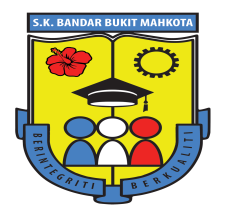 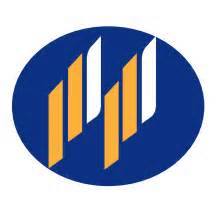 Rujukan Kami: 			Tarikh: 26 Jun 2014KepadaIbu bapa/Penjaga MuridSekolahKebangsaan Bukit Mahkota.Tuan/Puan,MAJLIS TAHLIL & SUMBANGAN ANAK YATIM SEMPENA PROGRAM IHYA’ RAMADHANPerkara di atas adalah dirujuk.2.	Sukacita dimaklumkan bahawa sepanjang bulan Ramadhan nanti pihak sekolah akan menjalankan  Program ’Ihya Ramadhan dan majlis tahlil.3	Majlis Tahlil akan diadakan pada setiap hari jumaat seperti ketentuan berikut:			Tarikh		: 4 Julai, 11 Julai dan 18 Julai 2014			Masa		: 7.30 pagi – 8.00 pagi			Tempat	:  Dewan Terbuka3.	Sehubungan dengan itu ibubapa yang ingin menyertai Majlis Tahlil yang diadakan oleh pihak sekolah boleh mengisi borang tahlil yang dilampirkan.4.	Sumbangan RM 10.00 bagi setiap borang.5.	Pihak sekolah juga akan membuat kutipan  sumbangan untuk anak yatim di sekolah ini .Sumbangan ini akan diberikan kepada anak yatim yang dikenalpasti pada penutup program ihya’ Ramadhan nanti. Semoga sumbangan tersebut medapat lebih keberkatan di bulan Ramadan yang penuh barakah seterusnya memberi sedikit kegembiraan sempena Aidil Fitri buat anak-anak yatim ini.Kerjasama tuan/puan amat dialu-alukan dan didahului dengan ucapan  terima kasih.Sekian. Terima Kasih ........................................................SITI ZAHARAH BT MOHD MUKHTARGuru BesarSK Bandar Bukit Mahkota43000 Kajang,SelangorKeratan Jawapan Majlis Tahlil Sukacita dimaklumkan bahawa saya............................................................................ibu bapa/ penjaga kepada........................................................................Tahun..........................................Ingin mengadakan tahlil kepada:1...............................................................................................................................2..............................................................................................................................3 .............................................................................................................................4..............................................................................................................................5 ...............................................................................................................................Bersama ini saya sertakan sumbangan sebanyak Rm ........................................bagi tujuan tersebut.______________________        (                                           )_________________________________Potong di sini______________________________Sukacita dimaklumkan bahawa saya............................................................................ibu bapa/ penjaga kepada........................................................................Tahun..........................................Ingin memberi sumbangan sebanyak RM .................................kepada pihak sekolah bagi Kutipan sumbangan anak yatim..______________________        (                                          )    